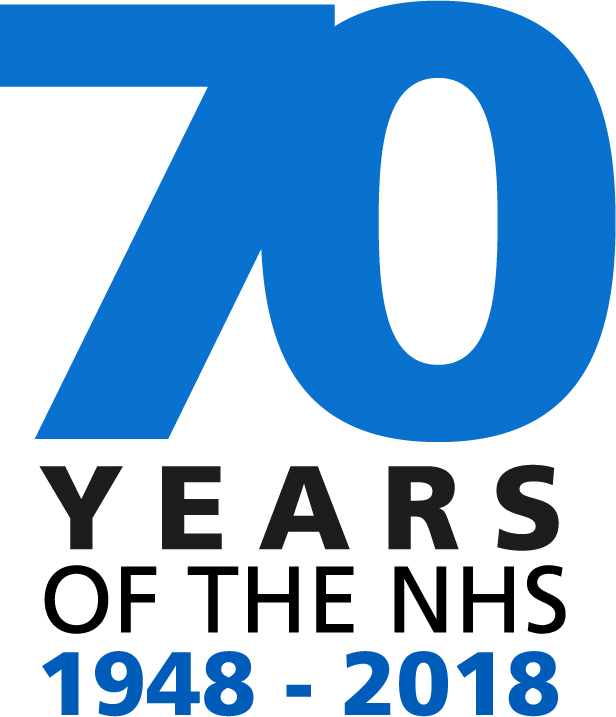 ENTRY FORMApplications accepted from General Practice Nurses employed across Lancashire & South Cumbria. Applications must be supported by the Practice Manager.Please return the completed entry form by email to england.lancashire-incidents@nhs.net  A separate entry must be submitted for each award that you are applying for.  You cannot nominate yourself for an award as an individual but you may nominate your team. You may provide supporting material that is relevant to your application.Award Categories:Delivering high quality patient careUse of digital innovation that has supported improved outcomes and practicePartnership workingDelivering compassionate careSupporting patients and carersPoster abstract submission related to a service improvement that has been implemented within your General Practice to improve patient outcomesClosing Date for Entries : 12 noon, Wednesday 31st October, 2018Your full name:Your full name:Job title:GP Practice:Email address:CCG:Primary Care Network represented:Practice Manager:Telephone:Name of the person/team you are nominating for an award.  If you are nominating a team please put the team name.  You will be contacted for individual names if you are shortlisted.Name of the person/team you are nominating for an award.  If you are nominating a team please put the team name.  You will be contacted for individual names if you are shortlisted.Contact Details:Contact Details:Name of the award you are enteringName of the award you are enteringThere is an overall word count limit of 400 words  for the following questions.  Please ensure you provide sufficient evidence, as one word answers will not be accepted.  There is an overall word count limit of 400 words  for the following questions.  Please ensure you provide sufficient evidence, as one word answers will not be accepted.  Briefly outline why the individual/team/poster you are nominating should receive this awardBriefly outline why the individual/team/poster you are nominating should receive this awardHow does your entry meet the criteria for the category you are entering.  
Please give at least two examples with explanationHow does your entry meet the criteria for the category you are entering.  
Please give at least two examples with explanationHow has your nomination exceeded expectation (i.e. how is this above what is expected as part of someone’s job).How has your nomination exceeded expectation (i.e. how is this above what is expected as part of someone’s job).Office Use:Date Received:  Office Use:Date Received:  